Демоверсия контрольной работы в 5 классеРаздел 1. ЧТЕНИЕЗадание А1-А5Ma famille    Je m’appelle Nicolas Orlov. J’ai dix ans. Je vais à l’école en 4 classe.J’habite Moscou. Ma famille est grande. Nous sommes six : ma mère, mon père, ma grand-mère, ma soeur, mon frère et moi. Je n’ai pas de grand-père.   Mon père s’appelle Serge, il a 30 ans, ma mère s’appelle Irène, elle a 29 ans,  ma grand-mère s’appelle Olga, elle a 60 ans, mon frère cadet s’appelle Alex, il a cinq ans, ma sœur aînée s’appelle Marie, elle a seize ans.   Mon père est docteur, il travaille à l’hôpital, ma mère est maîtresse, elle travaille à l’école, ma grand-mère ne travaille pas, ma sœur est élève de dix classe, mon frère est petit, il ne va pas encore à l’école.   J’aime ma famille.      A(1) Le garçon s'appelle Alex Serge Nicolas        A(2)Il a                                                              10 ans6 ans5 ans        A(3) Il a 2 sœurs 2 frères Un frère et une sœur N’a ni sœur ni frère             A(4) Son père estchauffeurmaîtredocteur      A(5) Sa grand-mère esttravaille à l’hôpitaltravaille à l’écolene travaille pasЗадание А6-А10A (6) un  appartement, la chambre, la cuisine, la famille, la salle de bains.A(7) un lavabo, le frigidaire, le téléphone, le bonhomme de neige, l’armoire, la table. A(8) nager, luger, skier, sauter, manger, patiner.A(9) la viande, le pain, le lait, le thé, le saucisson, le poulet, le café, la crème, le stylo.A(10) le bras, la main, le doigts, les pieds, la bête, les cheveux, la tête.Раздел 2. Лексика и грамматикаЗадание B1-B7B1. Les feuilles des arbres sont__________en automne.vertesjaunesmarrongrisB2. A la leçon de français, nous __________des dialogues.donnonslisezécriventfaisons B3. Ma table est __________de la fenêtre.devantderrièreprès au-dessus B4. Sur chaque main il a y cinq___________.brasdoigtspiedscheveux B5. Le grand-père aime lire son journal dans_____.son bureauson fauteuilson armoireson commodeB6. Chaque matin, je ____ à 6 heures et demie.me réveilleme coucheme déshabillem’amuseB7. Pierre se brosse___________.les dentsles mainsle visageles joues	Задание В11-В15В11. Marie ____________un bouquet de roses.apportesapporterapporteapportezB12. Les enfants _______________une surprise.sont préparéont préparéont préparera préparéB13. Elle __________________au parc.est alléea alléa alléeest allé B14. Pour aller à l’école, je __________mon costume.mettemetmetsmettre B15. Les enfants mangent beaucoup_____bonbons.deslesdude Раздел 3. Письмо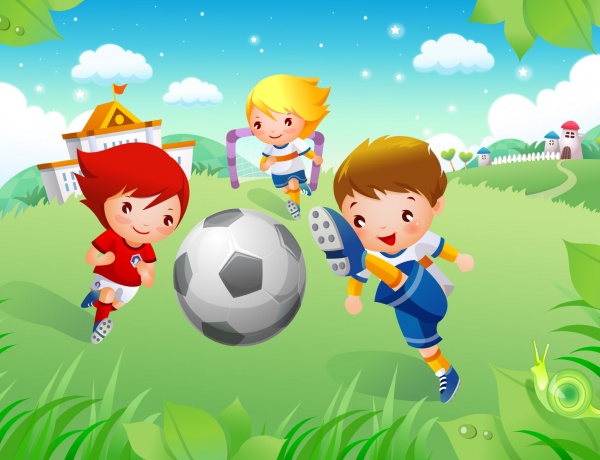 Quel temps fait-il?Est-ce que c’est le temps de vacances?Quelle saison est-ce?Que  font les  enfants?Критерии оценивания :24-22 задания- «5»21 -17 заданий -«4»16 -10 заданий - «3»9 заданий и менее -«2»Выберите правильный вариант ответа и обведите его в кружокВыберите правильный вариант ответа и обведите его в кружокРассмотрите внимательно картинку. Дайте ответы на поставленные вопросы. Используйте данные слова и выражения в своих ответах: les vacances d’été, commencer, s’amuser, il fait beau temps, jouer au foot, être content(e). Запиши (в листе ответов) ответы так, чтобы получился связный рассказ .